 (附件六) 務必填上⾝份證字號以利⼤會投保選⼿特定活動險，各參賽單位可⾃⾏加保旅平險。 若報名成隊請於備註欄填上(成隊)個⼈參賽請於備註欄填上(個⼈)。 同⼀單位組別若有兩隊則依報名時備註欄填寫之成隊為主，學齡前組除外。 每⼀組別或(隊)請填寫⼀張，若有兩組請填寫兩張報名表。 請各參賽單位午餐及保險⾃理。 表格不夠請⾃⾏調整。 參賽單位隊職員名冊 27 !N O T E !	28 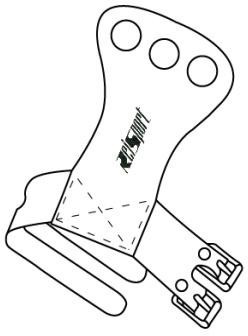 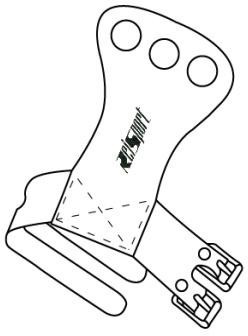 29 112年中華民國體操協會理事長盃全國兒童體操錦標賽報名表112年中華民國體操協會理事長盃全國兒童體操錦標賽報名表112年中華民國體操協會理事長盃全國兒童體操錦標賽報名表112年中華民國體操協會理事長盃全國兒童體操錦標賽報名表112年中華民國體操協會理事長盃全國兒童體操錦標賽報名表112年中華民國體操協會理事長盃全國兒童體操錦標賽報名表112年中華民國體操協會理事長盃全國兒童體操錦標賽報名表112年中華民國體操協會理事長盃全國兒童體操錦標賽報名表112年中華民國體操協會理事長盃全國兒童體操錦標賽報名表□公開組	□一般組□公開組	□一般組□公開組	□一般組□公開組	□一般組□公開組	□一般組□公開組	□一般組□公開組	□一般組單 	位： 單 	位： 組 	別： (請勾選) 組 	別： (請勾選) □學齡前中小男⽣組  	□學齡前中小⼥⽣組 □學齡前中小男⽣組  	□學齡前中小⼥⽣組 □學齡前中小男⽣組  	□學齡前中小⼥⽣組 □學齡前中小男⽣組  	□學齡前中小⼥⽣組 □學齡前中小男⽣組  	□學齡前中小⼥⽣組 □學齡前中小男⽣組  	□學齡前中小⼥⽣組 □學齡前中小男⽣組  	□學齡前中小⼥⽣組 組 	別： (請勾選) 組 	別： (請勾選) □學齡前大班男⽣組  	□學齡前大班⼥⽣組□學齡前大班男⽣組  	□學齡前大班⼥⽣組□學齡前大班男⽣組  	□學齡前大班⼥⽣組□學齡前大班男⽣組  	□學齡前大班⼥⽣組□學齡前大班男⽣組  	□學齡前大班⼥⽣組□學齡前大班男⽣組  	□學齡前大班⼥⽣組□學齡前大班男⽣組  	□學齡前大班⼥⽣組組 	別： (請勾選) 組 	別： (請勾選) □國⼩一年級男⽣組 	□國⼩ㄧ年級⼥⽣組 □國⼩一年級男⽣組 	□國⼩ㄧ年級⼥⽣組 □國⼩一年級男⽣組 	□國⼩ㄧ年級⼥⽣組 □國⼩一年級男⽣組 	□國⼩ㄧ年級⼥⽣組 □國⼩一年級男⽣組 	□國⼩ㄧ年級⼥⽣組 □國⼩一年級男⽣組 	□國⼩ㄧ年級⼥⽣組 □國⼩一年級男⽣組 	□國⼩ㄧ年級⼥⽣組 組 	別： (請勾選) 組 	別： (請勾選) □國⼩二年級男⽣組 	□國⼩二年級⼥⽣組 □國⼩二年級男⽣組 	□國⼩二年級⼥⽣組 □國⼩二年級男⽣組 	□國⼩二年級⼥⽣組 □國⼩二年級男⽣組 	□國⼩二年級⼥⽣組 □國⼩二年級男⽣組 	□國⼩二年級⼥⽣組 □國⼩二年級男⽣組 	□國⼩二年級⼥⽣組 □國⼩二年級男⽣組 	□國⼩二年級⼥⽣組 組 	別： (請勾選) 組 	別： (請勾選) □國⼩三年級男⽣組 	□國⼩三年級⼥⽣組 □國⼩三年級男⽣組 	□國⼩三年級⼥⽣組 □國⼩三年級男⽣組 	□國⼩三年級⼥⽣組 □國⼩三年級男⽣組 	□國⼩三年級⼥⽣組 □國⼩三年級男⽣組 	□國⼩三年級⼥⽣組 □國⼩三年級男⽣組 	□國⼩三年級⼥⽣組 □國⼩三年級男⽣組 	□國⼩三年級⼥⽣組 組 	別： (請勾選) 組 	別： (請勾選) □國⼩四年級男⽣組 	□國⼩四年級⼥⽣組□國⼩四年級男⽣組 	□國⼩四年級⼥⽣組□國⼩四年級男⽣組 	□國⼩四年級⼥⽣組□國⼩四年級男⽣組 	□國⼩四年級⼥⽣組□國⼩四年級男⽣組 	□國⼩四年級⼥⽣組□國⼩四年級男⽣組 	□國⼩四年級⼥⽣組□國⼩四年級男⽣組 	□國⼩四年級⼥⽣組組 	別： (請勾選) 組 	別： (請勾選) □國⼩五年級男⽣組 	□國⼩五年級⼥⽣組□國⼩五年級男⽣組 	□國⼩五年級⼥⽣組□國⼩五年級男⽣組 	□國⼩五年級⼥⽣組□國⼩五年級男⽣組 	□國⼩五年級⼥⽣組□國⼩五年級男⽣組 	□國⼩五年級⼥⽣組□國⼩五年級男⽣組 	□國⼩五年級⼥⽣組□國⼩五年級男⽣組 	□國⼩五年級⼥⽣組組 	別： (請勾選) 組 	別： (請勾選) □國⼩六年級男⽣組 	□國⼩六年級⼥⽣組□國⼩六年級男⽣組 	□國⼩六年級⼥⽣組□國⼩六年級男⽣組 	□國⼩六年級⼥⽣組□國⼩六年級男⽣組 	□國⼩六年級⼥⽣組□國⼩六年級男⽣組 	□國⼩六年級⼥⽣組□國⼩六年級男⽣組 	□國⼩六年級⼥⽣組□國⼩六年級男⽣組 	□國⼩六年級⼥⽣組組 	別： (請勾選) 組 	別： (請勾選) □國中男⽣組 	 	□國中⼥⽣組 □國中男⽣組 	 	□國中⼥⽣組 □國中男⽣組 	 	□國中⼥⽣組 □國中男⽣組 	 	□國中⼥⽣組 □國中男⽣組 	 	□國中⼥⽣組 □國中男⽣組 	 	□國中⼥⽣組 □國中男⽣組 	 	□國中⼥⽣組 領 	隊： 領 	隊： 管 	理： 管 	理： 教 	練： 教 	練： 教 	練： 教 	練：  編號 姓名 姓名 出⽣年⽉⽇ ⾝分證號 ⾝分證號 就讀年級 就讀年級 備註 ⼀ ⼆ 三 四 五 